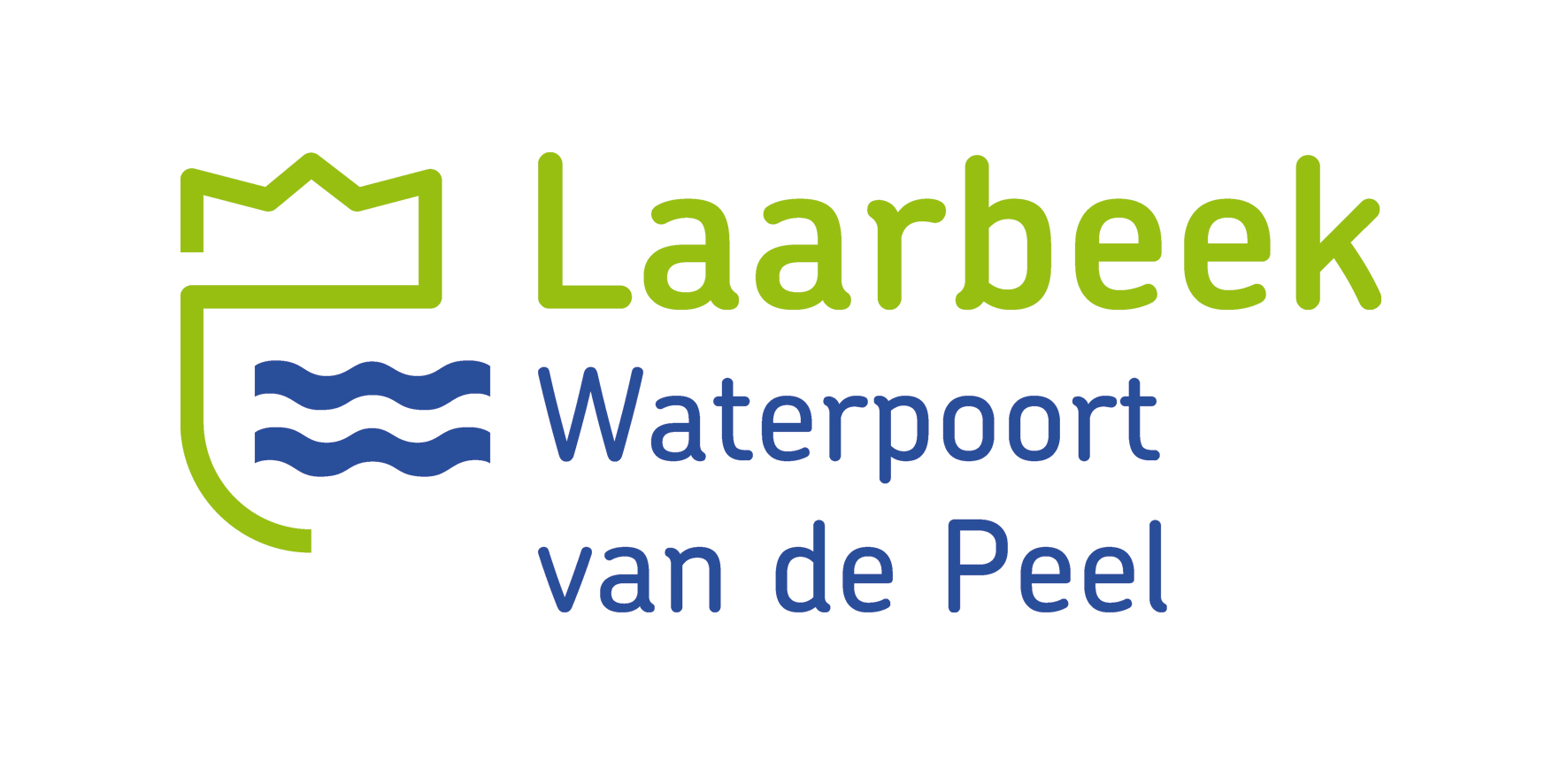 Toestemmingsverklaring ouder(s) voor een paspoort of identiteitskaartMet dit formulier geeft u toestemming voor:een identiteitskaart voor een kind jonger dan 12 jaar, of een paspoort voor een kind jonger dan 18 jaar. Achternaam kind	____________________________________________________Voorna(a)m(en) kind	____________________________________________________Geboorteplaats	____________________________________________________Geboortedatum	____________________________________________________Geslacht		man		vrouw Betreft aanvraag voor een		paspoort		identiteitskaartNaam en handtekening ouder 1__________________________________________	________________________________Naam en handtekening ouder 2__________________________________________	________________________________Datum __________________________________________NB.	Beide ouders dienen hun toestemming te geven en een identiteitsbewijs te overleggen.